7. RAZRED – ZGODOVINASpoštovane učenke, spoštovani učenciV učbeniku »Raziskujem preteklost 7« preberi in predelaj poglavje »KAJ JE BILO PRESELJEVANJE LJUDSTEV« od 87. do 88. straniNa spletni strani https://www.irokusplus.si/vsebine/MultiZgodovina7/index.html si oglejte film z naslovom »Germani«. Ob ogledu video posnetka glej spodnjo karto!!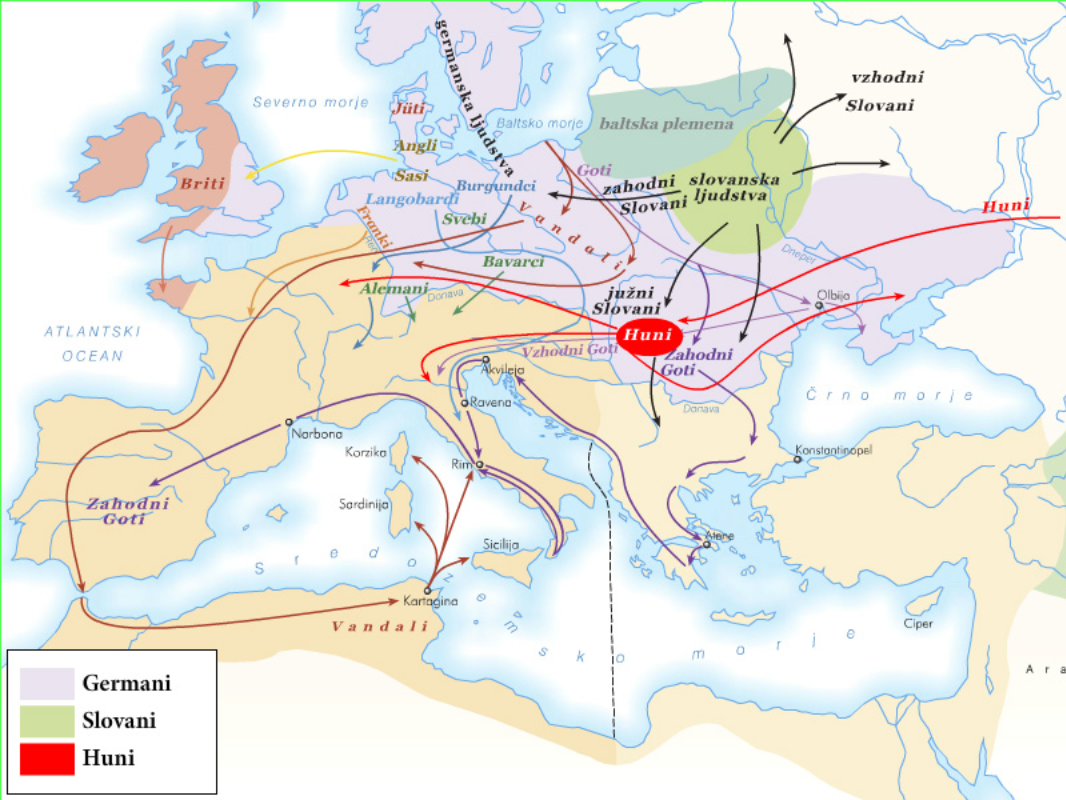 V delovnem zvezku »Raziskujem preteklost 7« rešuj naloge na 69. strani.